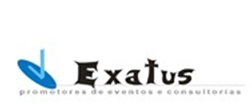 FORMULÁRIO DE SOLICITAÇÃO DE ISENÇÃO DE TAXA DE INSCRIÇÃONOME: _____________________________________________________RG:______________________________________________________CPF: _____________________________________________________DATA NASC:________________________________________________ENDEREÇO:________________________________________________COMPLEMENTO: ___________________________________________CIDADE:___________________________ ESTADO:________________CEP: _________________________ FONE: ______________________CARGO: __________________________________________________Nº NIS: __________________________________________________MUNICÍPIO INSCRITO: _______________________________________(   ) Declaro que não possuo recursos financeiros para pagamento da referida taxa, nos termos do Decreto Federal nº. 6.593, de 02 de outubro de 2008.